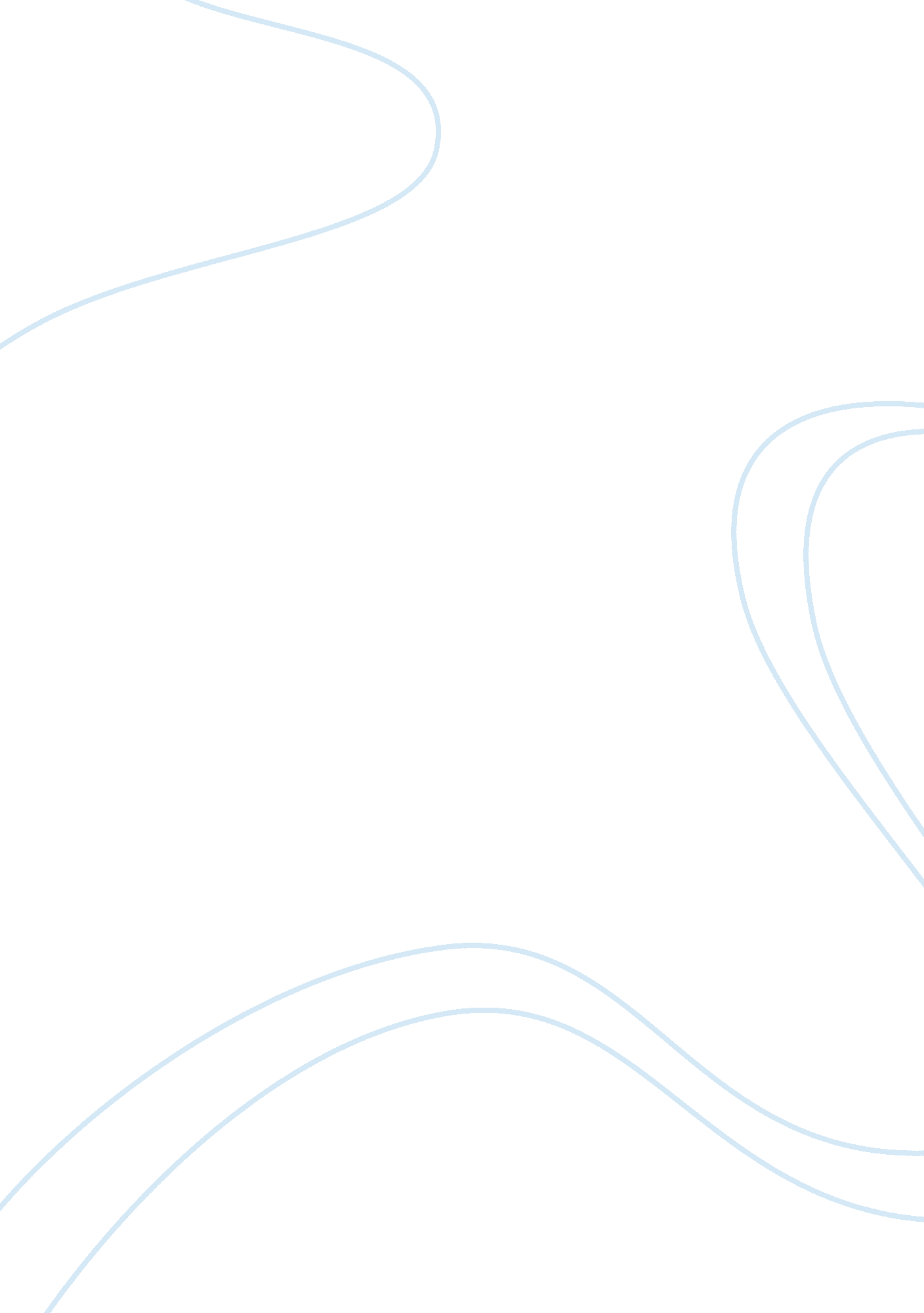 Analysis paper for historyHistory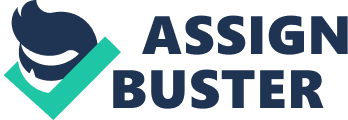 There were several major differences between free s and slave s. The first is population. The North was more populated than the South. The North’s population was 18, 800, 547 and the South’s population was 12, 240, 293. More immigrants were located in the North. Despite the population numbers the North had a lower crime rate than the South. For every 100, 000 citizens the South had 4 homicides, whereas the North had 1 homicide. The literacy rate was 85% in the South and 94% in the North. The North had more schools than the South. The free black population was about the same in both areas. The South had more agricultural products than the North with more farm land. The South had more financial success than the North. Although the taxes were less per person in the North due to the population the North brought in more tax revenues. Congressional representation was more in the North as well. 
The statistics above are due to the lifestyles of both regions. Southern life revolved around plantations. Slaves, land, and agricultural goods created more revenue for the South. In the South an education was not needed to be a farmer, plantation owner, and so forth. The women also did not work or read in the South as much in the North. In the North, men and women needed education or skills to work. More men labored in the North than in the South. Slaves did the labor in the South, whereas in the North men competed for the jobs. The lifestyles were extremely different. This is reflected in the census data. 
The major differences between slave states and free states are education, finance, and agriculture. The workers from up North were poorer, but better educated. The slave factor gave more wealth to the Southern states, but also crippled them in the education department. Not having slaves made the Northerners have a higher literacy rate. 